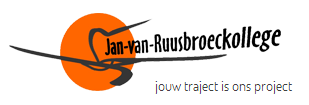 PROGRAMMA SCHOOLFEESTZaterdag 9 mei 2015 9.00 tot 17.00 uur	Onthaal van de nieuwe leerlingen met ‘rode draadspel’ 9.00 tot 17.00 uur	Tentoonstellingen in de lokalen doorheen de hele school, presentatie van vakken, vakoverschrijdende projecten en leerlingenraad Voice, MEP 9.00 tot 17.00 uur	Open scoutslokalen 9.00 tot 17.00 uur	Knutselatelier  (voor kinderen tot 14 jaar) 9.00 tot 22.00 uur	Toverzicht: aperitief, bier, wijn, frisdranken ,koffie en  desserten10.30 tot 12.00 uur	Zwembadinstuif13.30 tot 16.30 uur	Zwembadinstuif13.30 tot 16.30 uur	Volleybalwedstrijden op de speelplaats18.00 tot 21.00 uur	Restaurant : vooraf inschrijven19.00 tot 20.00 uur	Free PodiumZondag10 mei 201510.30 uur		Gebedsviering in de kapel11.15 tot 12.15 uur	Aperitiefconcert in de bar12.00 tot 14.00 uur	Restaurant:  vooraf inschrijven13.00 tot 14.30 uur	Toverzicht: aperitief, bier, wijn, frisdranken, koffie en desserten